EVENTOS ONDULATORIOS - CRUCIGRAMA Rellena con el término que se pide en cada definición el recuadro que aparece en blanco. Ten en cuenta las pistas horizontales y verticales.Horizontales Horizontales 2. La superposición de dos ondas en un punto recibe el nombre de... 6. Ondas mecánicas longitudinales y de presión cuya frecuencia es inferior a 20 Hz. 8. Ondas mecánicas longitudinales y de presión cuya frecuencia es superior al límite de audición. 10. El cambio de dirección, dentro del mismo medio, que experimenta una onda al incidir sobre una superficie de separación entre dos medios. 12. Fenómeno por el que las ondas logran bordear un obstáculo y propagarse detrás del mismo. 15. El número de vibraciones completas realizadas en un segundo. 19. La cantidad de energía que atraviesa perpendicularmente a la unidad de superficie en un movimiento ondulatorio. 21. Vibración completa, ciclo, u ….... 22. Cualidad del sonido por la que se perciben con mayor o menor fuerza. 23. Sonido más débil que acompaña al fundamental. Verticales1. Para una onda, la distancia que se ha propagado durante un periodo. 3. El resultado de dos ondas de la misma amplitud y frecuencia que se propagan en la misma dirección, pero en sentido contrario. 4. Cuando el foco emisor de un sonido tiene una velocidad superior a la del sonido, se produce una onda de.... 5. El autor del siguiente principio: "Todo punto de un frente de ondas es centro emisor de nuevas ondas elementales cuya envolvente es el nuevo frente de ondas". 7. Unidad de medida del nivel de intensidad del sonido. 9. Fenómeno por el que, al vibrar un cuerpo, vibra otro próximo a él, y sucede cuando la frecuencia de las vibraciones del resonador coinciden con las del vibrador. 11. Cambio en la dirección de propagación de una onda y en el valor de la velocidad al atravesar de un medio a otro de distinto índice. 13. También llamada frecuencia angular, representa la velocidad angular constante del movimiento. 14. El máximo desplazamiento que tiene lugar durante una vibración se llama... 16. La posición de la partícula vibrante en cualquier instante referida a la posición de equilibrio se llama... 17. El descubridor del fenómeno que consiste en el cambio en la frecuencia de una onda cuando existe movimiento relativo entre la fuente que lo emite y el observador que lo percibe. 18. Una partícula que está animada de un movimiento armónico simple, por poseer energía cinética y potencial, se llama oscilador.... 20. Repetición del sonido originado por una reflexión de la onda sonora. 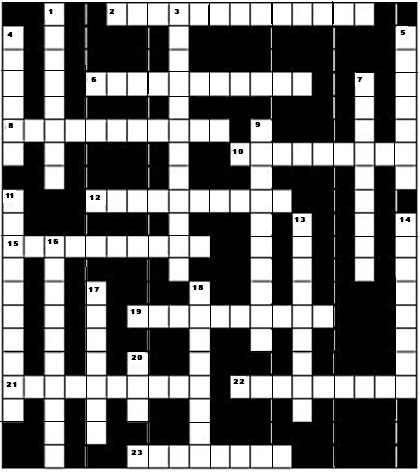 